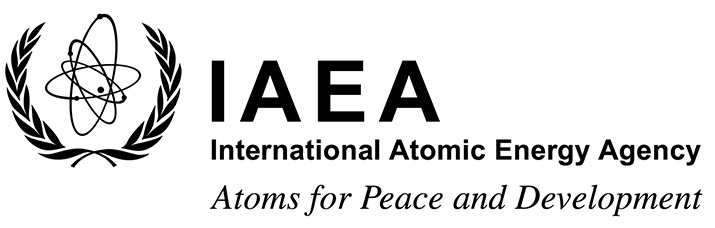 Form CEVT2206704Form CEVT2206704Form CEVT2206704Form CEVT2206704Form CEVT2206704Form CEVT2206704Form CEVT2206704Grant Application FormThird Technical Meeting on Radiation Detection Instruments for Nuclear Security: Trends, Challenges and OpportunitiesIAEA Headquarters, Vienna, Austria14 - 18 August 2023 Grant Application FormThird Technical Meeting on Radiation Detection Instruments for Nuclear Security: Trends, Challenges and OpportunitiesIAEA Headquarters, Vienna, Austria14 - 18 August 2023 Grant Application FormThird Technical Meeting on Radiation Detection Instruments for Nuclear Security: Trends, Challenges and OpportunitiesIAEA Headquarters, Vienna, Austria14 - 18 August 2023 Grant Application FormThird Technical Meeting on Radiation Detection Instruments for Nuclear Security: Trends, Challenges and OpportunitiesIAEA Headquarters, Vienna, Austria14 - 18 August 2023 Grant Application FormThird Technical Meeting on Radiation Detection Instruments for Nuclear Security: Trends, Challenges and OpportunitiesIAEA Headquarters, Vienna, Austria14 - 18 August 2023 Grant Application FormThird Technical Meeting on Radiation Detection Instruments for Nuclear Security: Trends, Challenges and OpportunitiesIAEA Headquarters, Vienna, Austria14 - 18 August 2023 Grant Application FormThird Technical Meeting on Radiation Detection Instruments for Nuclear Security: Trends, Challenges and OpportunitiesIAEA Headquarters, Vienna, Austria14 - 18 August 2023 Grant Application FormThird Technical Meeting on Radiation Detection Instruments for Nuclear Security: Trends, Challenges and OpportunitiesIAEA Headquarters, Vienna, Austria14 - 18 August 2023 To be completed by the participant and sent to the competent national authority (e.g. Ministry of Foreign Affairs, Permanent Mission to the IAEA, or National Atomic Energy Authority) of his/her country for subsequent transmission to the International Atomic Energy Agency (IAEA) either by email to: Official.Mail@iaea.org or by fax to: +43 1 26007 (no hard copies needed). Please also send a copy by email to the Conference email address (3RDTM_RDE@iaea.org) and to the Administrative Secretary, Ms Lai Peng, (Email: M.Tonnellier@iaea.org).To be completed by the participant and sent to the competent national authority (e.g. Ministry of Foreign Affairs, Permanent Mission to the IAEA, or National Atomic Energy Authority) of his/her country for subsequent transmission to the International Atomic Energy Agency (IAEA) either by email to: Official.Mail@iaea.org or by fax to: +43 1 26007 (no hard copies needed). Please also send a copy by email to the Conference email address (3RDTM_RDE@iaea.org) and to the Administrative Secretary, Ms Lai Peng, (Email: M.Tonnellier@iaea.org).To be completed by the participant and sent to the competent national authority (e.g. Ministry of Foreign Affairs, Permanent Mission to the IAEA, or National Atomic Energy Authority) of his/her country for subsequent transmission to the International Atomic Energy Agency (IAEA) either by email to: Official.Mail@iaea.org or by fax to: +43 1 26007 (no hard copies needed). Please also send a copy by email to the Conference email address (3RDTM_RDE@iaea.org) and to the Administrative Secretary, Ms Lai Peng, (Email: M.Tonnellier@iaea.org).To be completed by the participant and sent to the competent national authority (e.g. Ministry of Foreign Affairs, Permanent Mission to the IAEA, or National Atomic Energy Authority) of his/her country for subsequent transmission to the International Atomic Energy Agency (IAEA) either by email to: Official.Mail@iaea.org or by fax to: +43 1 26007 (no hard copies needed). Please also send a copy by email to the Conference email address (3RDTM_RDE@iaea.org) and to the Administrative Secretary, Ms Lai Peng, (Email: M.Tonnellier@iaea.org).To be completed by the participant and sent to the competent national authority (e.g. Ministry of Foreign Affairs, Permanent Mission to the IAEA, or National Atomic Energy Authority) of his/her country for subsequent transmission to the International Atomic Energy Agency (IAEA) either by email to: Official.Mail@iaea.org or by fax to: +43 1 26007 (no hard copies needed). Please also send a copy by email to the Conference email address (3RDTM_RDE@iaea.org) and to the Administrative Secretary, Ms Lai Peng, (Email: M.Tonnellier@iaea.org).To be completed by the participant and sent to the competent national authority (e.g. Ministry of Foreign Affairs, Permanent Mission to the IAEA, or National Atomic Energy Authority) of his/her country for subsequent transmission to the International Atomic Energy Agency (IAEA) either by email to: Official.Mail@iaea.org or by fax to: +43 1 26007 (no hard copies needed). Please also send a copy by email to the Conference email address (3RDTM_RDE@iaea.org) and to the Administrative Secretary, Ms Lai Peng, (Email: M.Tonnellier@iaea.org).To be completed by the participant and sent to the competent national authority (e.g. Ministry of Foreign Affairs, Permanent Mission to the IAEA, or National Atomic Energy Authority) of his/her country for subsequent transmission to the International Atomic Energy Agency (IAEA) either by email to: Official.Mail@iaea.org or by fax to: +43 1 26007 (no hard copies needed). Please also send a copy by email to the Conference email address (3RDTM_RDE@iaea.org) and to the Administrative Secretary, Ms Lai Peng, (Email: M.Tonnellier@iaea.org).To be completed by the participant and sent to the competent national authority (e.g. Ministry of Foreign Affairs, Permanent Mission to the IAEA, or National Atomic Energy Authority) of his/her country for subsequent transmission to the International Atomic Energy Agency (IAEA) either by email to: Official.Mail@iaea.org or by fax to: +43 1 26007 (no hard copies needed). Please also send a copy by email to the Conference email address (3RDTM_RDE@iaea.org) and to the Administrative Secretary, Ms Lai Peng, (Email: M.Tonnellier@iaea.org).Deadline for receipt by IAEA through official channels: 9 June 2023 Deadline for receipt by IAEA through official channels: 9 June 2023 Deadline for receipt by IAEA through official channels: 9 June 2023 Deadline for receipt by IAEA through official channels: 9 June 2023 Deadline for receipt by IAEA through official channels: 9 June 2023 Deadline for receipt by IAEA through official channels: 9 June 2023 Deadline for receipt by IAEA through official channels: 9 June 2023 Deadline for receipt by IAEA through official channels: 9 June 2023 Family name(s): (same as in passport)Family name(s): (same as in passport)Family name(s): (same as in passport)First name(s): (same as in passport)First name(s): (same as in passport)First name(s): (same as in passport)Mr/Ms:Mr/Ms:Mailing address:Mailing address:Mailing address:Mailing address:Tel.:Tel.:Tel.:Tel.:Mailing address:Mailing address:Mailing address:Mailing address:Fax:Fax:Fax:Fax:Mailing address:Mailing address:Mailing address:Mailing address:Email:Email:Email:Email:Date of birth (yyyy/mm/dd):Date of birth (yyyy/mm/dd):Date of birth (yyyy/mm/dd):Date of birth (yyyy/mm/dd):Nationality:Nationality:Nationality:Nationality:Education (post-secondary):Education (post-secondary):Education (post-secondary):Education (post-secondary):Education (post-secondary):Education (post-secondary):Education (post-secondary):Education (post-secondary):Name and place of institutionField of studyField of studyField of studyDiploma or DegreeYears attended from            toYears attended from            toYears attended from            toRecent employment record (starting with your present post):Recent employment record (starting with your present post):Recent employment record (starting with your present post):Recent employment record (starting with your present post):Recent employment record (starting with your present post):Recent employment record (starting with your present post):Recent employment record (starting with your present post):Recent employment record (starting with your present post):Name and place of employer/ organizationTitle of your positionTitle of your positionTitle of your positionType of workYears attended from            toYears attended from            toYears attended from            toDescription of work performed over the last three years:Description of work performed over the last three years:Description of work performed over the last three years:Description of work performed over the last three years:Description of work performed over the last three years:Description of work performed over the last three years:Description of work performed over the last three years:Description of work performed over the last three years:Institute’s/Member State’s programme in field of event:Institute’s/Member State’s programme in field of event:Date: ___________________Signature of applicant: ___________________________Date: ___________________Name, signature and stamp of Ministry of Foreign Affairs, Permanent Mission to the IAEA or National Atomic Energy Authority _________________________________________